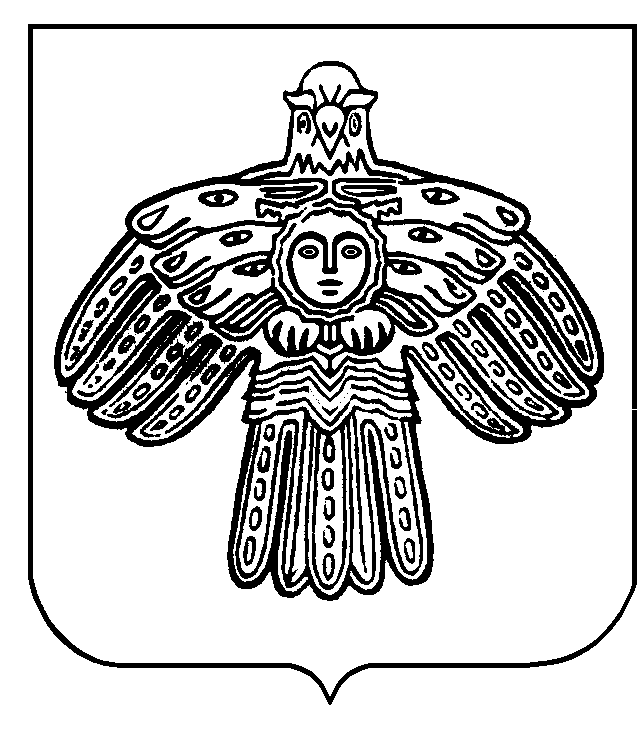 ПОСТАНОВЛЕНИЕ                                           АДМИНИСТРАЦИИ СЕЛЬСКОГО ПОСЕЛЕНИЯ «НЮВЧИМ»___________________________________________________________________________«НЮВЧИМ» СИКТ ОВМÖДЧÖМИНСА  АДМИНИСТРАЦИЯЛÖН                                                                               ШУÖМ168215, Республика Коми, Сыктывдинский район, пст. Нювчим, улица Первомайская, дом 12  от 14 декабря 2020 года                                                                                                   № 12/61                            Руководствуясь пунктом 1 части 1 статьи 14 Федерального закона от 06.10.2003            № 131-ФЗ «Об общих принципах организации местного самоуправления в Российской Федерации», частью 1  статьи 9,статьей 81,частью 5 статьи 264,2 Бюджетного Кодекса Российской Федерации, пунктом 1 части 1 статьи 7, пунктом 2 части 2 статьи 40 Устава муниципального образования сельского поселения «Нювчим», пунктом 2 статьи 35  Положения о бюджетном процессе в муниципальном образовании сельского поселения «Нювчим», утвержденным решением Совета сельского поселения «Нювчим» от 19.09.2013г. № 9/9-5-48, администрация сельского поселения «Нювчим» ПОСТАНОВЛЯЕТ  1. Утвердить отчет об исполнении бюджета сельского поселения «Нювчим» за 3 квартал 2020 года по доходам в сумме  2880,4 тысяч рублей, по расходам в сумме 2683,1 тысяч рублей, с превышение доходов над расходами  (профицит) в сумме 197.3 тысяч рублей и со следующими показателями:      1) по объему поступлений доходов в бюджет муниципального образования сельского поселения «Нювчим» за 3 квартал 2020 года по кодам классификации доходов бюджетов, согласно приложению 1 к настоящему постановлению;      2) по распределению бюджетных ассигнований по разделам, подразделам, целевым статьям, группам видов расходов классификации расходов бюджетов за 3 квартал 2020 года, согласно приложению 2 к настоящему постановлению;      3) по распределению бюджетных ассигнований по разделам и подразделам классификации расходов бюджета муниципального образования сельского поселения «Нювчим» за 3 квартал 2020 год, согласно приложению 3 к настоящему постановлению;      4) по источникам финансирования дефицита бюджета сельского поселения «Нювчим» за 3 квартал 2020 года по кодам классификации источников финансирования дефицитов (профицитов) бюджетов, согласно приложению 4 к настоящему постановлению; 2.Утвердить отчет о численности выборных должностных лиц, муниципальных служащих, работников, не относящихся к должностям муниципальной службы администрации сельского поселения «Нювчим» и фактических затратах на их денежное содержание за 3 квартал 2020 года, согласно приложению 5 к настоящему постановлению. 3. Контроль за исполнением настоящего постановления возложить на главного бухгалтера Резникова Д.Л.   4.  Настоящее постановление вступает в силу с момента обнародования.Глава сельского поселения «Нювчим»	              	                                       Н.В.ЛыфарьПриложение 5                                                                                                   к постановлению администрации                                                                                                   сельского поселения «Нювчим»                                                                                                    № 12/61 от 14.12. 2020 года  Отчето численности выборных должностных лиц, муниципальных служащих, работников, не относящихся к должностям муниципальной службы администрации сельского поселения «Нювчим» и фактических затратах на их денежное содержание за 3 квартал 2020 годаОб утверждении отчета об исполнении бюджета сельского поселения «Нювчим» за 3 квартал 2020года Приложение 1    к постановлению администрации сельского поселения "Нювчим" от 14.12.2020 №  12/61    Объем поступлений доходов в бюджет муниципального образования сельского поселения "Нювчим"  в 2020 году.Объем поступлений доходов в бюджет муниципального образования сельского поселения "Нювчим"  в 2020 году.Объем поступлений доходов в бюджет муниципального образования сельского поселения "Нювчим"  в 2020 году.Код дохода по БКНаименование кода поступлений в бюджет, группы, подгруппы, статьи, подстатьи, элемента,  подвида доходов, классификации операций сектора государственного управленияСумма85000000000000000Доходы бюджета - Всего2 880 366,3010000000000000000НАЛОГОВЫЕ И НЕНАЛОГОВЫЕ ДОХОДЫ105 679,0910100000000000000НАЛОГИ НА ПРИБЫЛЬ, ДОХОДЫ37 183,1310102000010000110Налог на доходы физических лиц37 183,1310102010010000110##################################################37 183,1310500000000000000НАЛОГИ НА СОВОКУПНЫЙ ДОХОД0,0010503000010000110Единый сельскохозяйственный налог0,0010503010010000110Единый сельскохозяйственный налог0,0010600000000000000НАЛОГИ НА ИМУЩЕСТВО59 808,7310601000000000110Налог на имущество физических лиц28 231,0810601030100000110Налог на имущество физических лиц, взимаемый по ставкам, применяемым к объектам налогообложения, расположенным в границах сельских поселений28 231,0810606000000000110Земельный налог31 577,6510606030000000110Земельный налог с организаций22 507,0010606033100000110Земельный налог с организаций, обладающих земельным участком, расположенным в границах сельских поселений (сумма платежа (перерасчеты, недоимка и задолженность по соответствующему платежу, в том числе по отмененному)22 507,0010606040000000110Земельный налог с физических лиц9 070,6510606043100000110Земельный налог с физических лиц, обладающих земельным участком, расположенным в границах сельских поселений (сумма платежа (перерасчеты, недоимка и задолженность по соответствующему платежу, в том числе по отмененному)9 070,6510800000000000000ГОСУДАРСТВЕННАЯ ПОШЛИНА1 140,0010804000010000110Государственная пошлина за совершение нотариальных действий (за исключением действий, совершаемых консульскими учреждениями Российской Федерации)1 140,0010804020010000110Государственная пошлина за совершение нотариальных действий должностными лицами органов местного самоуправления, уполномоченными в соответствии с законодательными актами Российской Федерации на совершение нотариальных действий1 140,0011100000000000000ДОХОДЫ ОТ ИСПОЛЬЗОВАНИЯ ИМУЩЕСТВА, НАХОДЯЩЕГОСЯ В ГОСУДАРСТВЕННОЙ И МУНИЦИПАЛЬНОЙ СОБСТВЕННОСТИ7 547,2311109000000000120##################################################7 547,2311109040000000120##################################################7 547,2311109045100000120Прочие поступления от использования имущества, находящегося в собственности сельских поселений (за исключением имущества муниципальных бюджетных и автономных учреждений, а также имущества муниципальных унитарных предприятий, в том числе казенных)7 547,2320000000000000000БЕЗВОЗМЕЗДНЫЕ ПОСТУПЛЕНИЯ2 774 687,2120200000000000000БЕЗВОЗМЕЗДНЫЕ ПОСТУПЛЕНИЯ ОТ ДРУГИХ БЮДЖЕТОВ БЮДЖЕТНОЙ СИСТЕМЫ РОССИЙСКОЙ ФЕДЕРАЦИИ2 774 687,2120210000000000150Дотации бюджетам бюджетной системы Российской Федерации2 634 500,0020216001000000150Дотации на выравнивание бюджетной обеспеченности из бюджетов муниципальных районов, городских округов с внутригородским делением2 393 000,0020216001100000150Дотации бюджетам сельских поселений на выравнивание бюджетной обеспеченности из бюджетов муниципальных районов2 393 000,0020230000000000150Субвенции бюджетам бюджетной системы Российской Федерации66 857,2120230024000000150Субвенции местным бюджетам на выполнение передаваемых полномочий субъектов Российской Федерации19 235,0020230024100000150Субвенции бюджетам сельских поселений на выполнение передаваемых полномочий субъектов Российской Федерации19 235,0020235118000000150Субвенции бюджетам на осуществление первичного воинского учета на территориях, где отсутствуют военные комиссариаты47 622,2120235118100000150Субвенции бюджетам сельских поселений на осуществление первичного воинского учета на территориях, где отсутствуют военные комиссариаты47 622,2120240000000000150Иные межбюджетные трансферты73 330,0020240014000000150Межбюджетные трансферты, передаваемые бюджетам муниципальных образований на осуществление части полномочий по решению вопросов местного значения в соответствии с заключенными соглашениями25 875,0020240014100000150Межбюджетные трансферты, передаваемые бюджетам сельских поселений из бюджетов муниципальных районов на осуществление части полномочий по решению вопросов местного значения в соответствии с заключенными соглашениями25 875,0020249999000000150Прочие межбюджетные трансферты, передаваемые бюджетам47 455,0020249999100000150Прочие межбюджетные трансферты, передаваемые бюджетам сельских поселений47 455,00 Приложение №2 к постановлению администрации  СП "Нювчим"  от 14.12.2020  №12/61  Приложение №2 к постановлению администрации  СП "Нювчим"  от 14.12.2020  №12/61  Приложение №2 к постановлению администрации  СП "Нювчим"  от 14.12.2020  №12/61  Приложение №2 к постановлению администрации  СП "Нювчим"  от 14.12.2020  №12/61  Приложение №2 к постановлению администрации  СП "Нювчим"  от 14.12.2020  №12/61  Распределение бюджетных ассигнований по разделам, подразделам, целевым статьям, группам видов расходов классификации расходов бюджетов на 2020 год Распределение бюджетных ассигнований по разделам, подразделам, целевым статьям, группам видов расходов классификации расходов бюджетов на 2020 год Распределение бюджетных ассигнований по разделам, подразделам, целевым статьям, группам видов расходов классификации расходов бюджетов на 2020 год Распределение бюджетных ассигнований по разделам, подразделам, целевым статьям, группам видов расходов классификации расходов бюджетов на 2020 год Распределение бюджетных ассигнований по разделам, подразделам, целевым статьям, группам видов расходов классификации расходов бюджетов на 2020 годНаименование кодаКФСРКЦСРКВРАссигнования 2020 годРасходы - всего96000000000000000          2683142,49 Глава Республики Коми01029900000100000             431560,99 Расходы на выплаты персоналу в целях обеспечения выполнения функций государственными (муниципальными) органами, казенными учреждениями, органами управления государственными внебюджетными фондами01029900000100100             431560,99 Расходы на выплаты персоналу государственных (муниципальных) органов01029900000100120             431560,99 Фонд оплаты труда государственных (муниципальных) органов01029900000100121             346299,01 Взносы по обязательному социальному страхованию на выплаты денежного содержания и иные выплаты работникам государственных (муниципальных) органов01029900000100129               85261,98 01049900000130000          1703941,18 Расходы на выплаты персоналу в целях обеспечения выполнения функций государственными (муниципальными) органами, казенными учреждениями, органами управления государственными внебюджетными фондами01049900000130100          1317933,63 Расходы на выплаты персоналу государственных (муниципальных) органов01049900000130120          1317933,63 Фонд оплаты труда государственных (муниципальных) органов01049900000130121          1029372,49 Взносы по обязательному социальному страхованию на выплаты денежного содержания и иные выплаты работникам государственных (муниципальных) органов01049900000130129             288561,14 Закупка товаров, работ и услуг для обеспечения государственных (муниципальных) нужд01049900000130200             386007,55 Иные закупки товаров, работ и услуг для обеспечения государственных (муниципальных) нужд01049900000130240             386007,55 Закупка товаров, работ, услуг в сфере информационно-коммуникационных технологий01049900000130242             109633,96 Прочая закупка товаров, работ и услуг01049900000130244             276373,59 Субвенции на осуществление полномочий по первичному воинскому учету на территориях, где отсутствуют военные комиссариаты01049900051180000               47622,21 Расходы на выплаты персоналу в целях обеспечения выполнения функций государственными (муниципальными) органами, казенными учреждениями, органами управления государственными внебюджетными фондами01049900051180100               41923,21 Расходы на выплаты персоналу государственных (муниципальных) органов01049900051180120               41923,21 Фонд оплаты труда государственных (муниципальных) органов01049900051180121               30724,67 Взносы по обязательному социальному страхованию на выплаты денежного содержания и иные выплаты работникам государственных (муниципальных) органов01049900051180129               11198,54 Закупка товаров, работ и услуг для обеспечения государственных (муниципальных) нужд01049900051180200                  5699,00 Иные закупки товаров, работ и услуг для обеспечения государственных (муниципальных) нужд01049900051180240                  5699,00 Прочая закупка товаров, работ и услуг01049900051180244                  5699,00 01049900063000000                  2253,88 Закупка товаров, работ и услуг для обеспечения государственных (муниципальных) нужд01049900063000200                  2253,88 Иные закупки товаров, работ и услуг для обеспечения государственных (муниципальных) нужд01049900063000240                  2253,88 Прочая закупка товаров, работ и услуг01049900063000244                  2253,88 Субвенции на осуществление государственных полномочий Республики Коми, предусмотренных пунктом 6 статьи 1, статьями 2, 2(1) и 3 Закона Республики Коми "О наделении органов местного самоуправления в Республике Коми отдельными государственными полномочиями01049900073150000                              -   Расходы на выплаты персоналу в целях обеспечения выполнения функций государственными (муниципальными) органами, казенными учреждениями, органами управления государственными внебюджетными фондами01049900073150100                              -   Расходы на выплаты персоналу государственных (муниципальных) органов01049900073150120                              -   Фонд оплаты труда государственных (муниципальных) органов01049900073150121                              -   Взносы по обязательному социальному страхованию на выплаты денежного содержания и иные выплаты работникам государственных (муниципальных) органов01049900073150129                              -   Закупка товаров, работ и услуг для обеспечения государственных (муниципальных) нужд01049900073150200                              -   Иные закупки товаров, работ и услуг для обеспечения государственных (муниципальных) нужд01049900073150240                              -   Прочая закупка товаров, работ и услуг01049900073150244                              -   Депутаты Государственного Совета Республики Коми01119900000220000                              -   Иные бюджетные ассигнования01119900000220800                              -   Резервные средства01119900000220870                              -   01139900000260000                  4000,00 Закупка товаров, работ и услуг для обеспечения государственных (муниципальных) нужд01139900000260200                              -   Иные закупки товаров, работ и услуг для обеспечения государственных (муниципальных) нужд01139900000260240                              -   Закупка товаров, работ, услуг в сфере информационно-коммуникационных технологий01139900000260242                              -   Прочая закупка товаров, работ и услуг01139900000260244                              -   Иные бюджетные ассигнования01139900000260800                  4000,00 Уплата налогов, сборов и иных платежей01139900000260850                  4000,00 Уплата иных платежей01139900000260853                  4000,00 01139900063010000                              -   Межбюджетные трансферты01139900063010500                              -   Иные межбюджетные трансферты01139900063010540                              -   01139900063020000               31000,00 Межбюджетные трансферты01139900063020500               31000,00 Иные межбюджетные трансферты01139900063020540               31000,00 01139900063030000                              -   Межбюджетные трансферты01139900063030500                              -   Иные межбюджетные трансферты01139900063030540                              -   03099900002010000                  4000,00 Закупка товаров, работ и услуг для обеспечения государственных (муниципальных) нужд03099900002010200                  4000,00 Иные закупки товаров, работ и услуг для обеспечения государственных (муниципальных) нужд03099900002010240                  4000,00 Прочая закупка товаров, работ и услуг03099900002010244                  4000,00 03099900063000000                              -   Закупка товаров, работ и услуг для обеспечения государственных (муниципальных) нужд03099900063000200                              -   Иные закупки товаров, работ и услуг для обеспечения государственных (муниципальных) нужд03099900063000240                              -   Прочая закупка товаров, работ и услуг03099900063000244                              -   Мероприятия в области жилищного хозяйства05019900002110000                  9000,00 Закупка товаров, работ и услуг для обеспечения государственных (муниципальных) нужд05019900002110200                  9000,00 Иные закупки товаров, работ и услуг для обеспечения государственных (муниципальных) нужд05019900002110240                  9000,00 Прочая закупка товаров, работ и услуг05019900002110244                  9000,00 05019900063000000                              -   Закупка товаров, работ и услуг для обеспечения государственных (муниципальных) нужд05019900063000200                              -   Иные закупки товаров, работ и услуг для обеспечения государственных (муниципальных) нужд05019900063000240                              -   Прочая закупка товаров, работ и услуг05019900063000244                              -   05039900002070000               68800,00 Закупка товаров, работ и услуг для обеспечения государственных (муниципальных) нужд05039900002070200               68800,00 Иные закупки товаров, работ и услуг для обеспечения государственных (муниципальных) нужд05039900002070240               68800,00 Прочая закупка товаров, работ и услуг05039900002070244               68800,00 05039900002300000             309119,22 Закупка товаров, работ и услуг для обеспечения государственных (муниципальных) нужд05039900002300200             309119,22 Иные закупки товаров, работ и услуг для обеспечения государственных (муниципальных) нужд05039900002300240             309119,22 Прочая закупка товаров, работ и услуг05039900002300244             309119,22 05039900063000000                              -   Закупка товаров, работ и услуг для обеспечения государственных (муниципальных) нужд05039900063000200                              -   Иные закупки товаров, работ и услуг для обеспечения государственных (муниципальных) нужд05039900063000240                              -   Прочая закупка товаров, работ и услуг05039900063000244                              -   05039900064040000               38696,47 Расходы на выплаты персоналу в целях обеспечения выполнения функций государственными (муниципальными) органами, казенными учреждениями, органами управления государственными внебюджетными фондами05039900064040100               38696,47 Расходы на выплаты персоналу казенных учреждений05039900064040110               38696,47 Фонд оплаты труда учреждений05039900064040111               29783,91 Взносы по обязательному социальному страхованию на выплаты по оплате труда работников и иные выплаты работникам учреждений05039900064040119                  8912,56 Гранты муниципальным образованиям городских округов и муниципальных районов в Республике Коми по результатам оценки эффективности деятельности органов местного самоуправления муниципальных образований городских округов и муниципальных районов в Республике Коми и глав (руководителей) администраций муниципальных образований городских округов и муниципальных районов в Республике Коми01049900074090000               20000,00 Закупка товаров, работ и услуг для обеспечения государственных (муниципальных) нужд01049900074090200               20000,00 Иные закупки товаров, работ и услуг для обеспечения государственных (муниципальных) нужд01049900074090240               20000,00 Закупка товаров, работ, услуг в сфере информационно-коммуникационных технологий01049900074090242               20000,00 05039900002300000               13148,54 Иные бюджетные ассигнования05039900002300800               13148,54 Исполнение судебных актов05039900002300830               13148,54 Исполнение судебных актов Российской Федерации и мировых соглашений по возмещению причиненного вреда05039900002300831               13148,54 Результат исполнения бюджета (дефицит / профицит)79000000000000000             197223,81                                                                                                                                                                Приложение № 3 к постановлениюадминистрации сп Нювчим от 14.12.2020                                                                                                                                                                                                          № 12/61Распределение бюджетных ассигнований по разделам и подразделам классификации расходовРаспределение бюджетных ассигнований по разделам и подразделам классификации расходовбюджета муниципального образования сельского поселения  "Нювчим" на 2020 годбюджета муниципального образования сельского поселения  "Нювчим" на 2020 год                                               Источники финансирования дефицита бюджета  муниципального образования                                               Источники финансирования дефицита бюджета  муниципального образования                                               Источники финансирования дефицита бюджета  муниципального образования                                               Источники финансирования дефицита бюджета  муниципального образования                                               Источники финансирования дефицита бюджета  муниципального образованиясельского поселения "Нювчим" на 2020 годсельского поселения "Нювчим" на 2020 годсельского поселения "Нювчим" на 2020 годсельского поселения "Нювчим" на 2020 годсельского поселения "Нювчим" на 2020 годНаименование групп, подгрупп, статей, подстатей, элементов, программ (подпрограмм), кодов экономической классификации источников финансирования дефицитов бюджетовНаименование групп, подгрупп, статей, подстатей, элементов, программ (подпрограмм), кодов экономической классификации источников финансирования дефицитов бюджетов сумма  сумма 000 01 00 00 00 00 0000000Источники внутреннего финансирования дефицита бюджетаИсточники внутреннего финансирования дефицита бюджета-   197 223,81 -   197 223,81 000 01 05 00 00 00 0000000Изменение остатков средств на счетах по учету средств бюджетаИзменение остатков средств на счетах по учету средств бюджета-   197 223,81 -   197 223,81 000 01 05 00 00 00 0000500Увеличение остатков средств бюджетовУвеличение остатков средств бюджетов 2 880 366,30  2 880 366,30 000 01 05 02 01 00 0000510Увеличение прочих остатков средств бюджетовУвеличение прочих остатков средств бюджетов 2 880 366,30  2 880 366,30 000 01 05 02 01 10 0000510Увеличение прочих остатков денежных средств бюджетов поселенийУвеличение прочих остатков денежных средств бюджетов поселений 2 880 366,30  2 880 366,30 000 01 05 00 00 00 0000600Уменьшение остатков средств бюджетовУменьшение остатков средств бюджетов 2 683 142,49  2 683 142,49 000 01 05 02 01 00 0000610Уменьшение прочих остатков средств бюджетовУменьшение прочих остатков средств бюджетов 2 683 142,49  2 683 142,49 000 01 05 02 01 10 0000610Уменьшение прочих остатков денежных средств бюджетов поселенийУменьшение прочих остатков денежных средств бюджетов поселений 2 683 142,49  2 683 142,49 Среднесписочная численность, чел.Среднесписочная численность, чел.Среднесписочная численность, чел.Фактические затраты на их денежное содержание (КОСГУ 211), тыс. руб. Фактические затраты на их денежное содержание (КОСГУ 211), тыс. руб. Фактические затраты на их денежное содержание (КОСГУ 211), тыс. руб. Выборных должностных лицМуниципальных служащихРаботников, не относящихся к должностям муниципальной службыВыборных должностных лицМуниципальных служащихРаботников, не относящихся к должностям муниципальной службы114363,2   259.5     821.2